Примеры решения индивидуальных задач И1-И5Требования к оформлению.Все решения и исправления выполните в одной ученической тетради.Для лучшей читаемости страницы тетради желательно нумеровать справа налевоРисунки выполните крупно и по заданным размерам.При несовместимости данных обращайтесь к лектору: Skype:  torsor2751992,  mob 8-901-300-4432: Алексей Владимирович).Каждый пункт снабдите поясняющим текстом, как в примере.Преобразования формул должны быть последовательными и понятными для стороннего читателя.УсловияТело из двух стержней (у Вас это может быть пластина) плотности , сваренных под углом , вращается вокруг неподвижной вертикальной оси.  Материальная точка массы m скользит без трения вдоль оси х.Данные для задач А, Б и ВЗамечание: в условии может встретиться обозначение t3 эквивалентное t3Задача АТело вращается с постоянной угловой скоростью .  Найти Закон относительного движения точки x (t). Положение относительного равновесия,  если оно существует.В момент, когда точка  покидает тело, найти такжеСкорость точки Реакцию тела на точку.Составляющие главного вектора реакций шарниров.И1.  Решение задачи А с помощью основного уравнения динамики относительного движения Уравнение динамики относительного движения точкиЗнак   легче определить при Проектируя  уравнение на ось х , получаем дифференциальное уравнение относительного движения точкиПоложение относительного равновесия существует в точке Р, где Очевидно, что при  и   точка будет удаляться от начала О координаты х.  При  и  точка будет приближаться к началу О координаты х.  При заданных начальных условиях точка движется в направлении оси х.Решение неоднородного уравненияПостоянные   находим из начальных условий Решение приобретает видПроекция основного уравнения на ось у:Проекция основного уравнения на ось z:Чтобы найти скорость вылета, в дифференциальном уравнении перейдем от переменной t к переменной xИз начальных условийСкорость и нормальная реакция на выходе при Составляющие реакции шарнира R найдем из теоремы о движении центра массгде   составляющие от ускорений центров тяжести стержней, а от ускорения точки.  Последнее состоит  из относительного, переносного и Кориолисова ускорений:Направления составляющих изобразим на рисунке и вычислим их величину;     И3.  Решение задачи А с помощью уравнения Лагранжа и теоремы об изменении кинетической энергии Методом Лагранжа получить дифференциальное  уравнение относительного движения точки, найденное в И1.  С помощью теоремы об изменении кинетической энергии  найти давление тела на точку в момент ее вылета с тела, и сравнить с результатом И1. РешениеНайдем дифференциальное  уравнение относительного движения точки из уравнения ЛагранжаСкорость складывается из переносной и относительной скоростей (Рис.2)Таким образом кинетическая энергияНаходим производные:Обобщенная сила  поскольку силы тяжести перпендикулярны скоростям центров тяжести и не имеют мощности.Подставив производные в уравнение Лагранжа приходим к тому же дифференциальному уравнению, что и в И1      (1)Найдем давление тела на точку из теоремы об изменении кинетической энергии точки.где N- мощность всех сил, приложенных к точке, в переносном вращательном движении и в движении вдоль оси хСила тяжести mg не имеет мощности.  Во вращательном движении мощность реакции вычисляем через момент силыИтакИз дифференциального уравнения движения точкиТаким образом, после сокращения на  находим тот же результат, что и в И1тот же результат, что и в И1Ответ задачи АЗадача Б 	Тело вращается из состояния покоя под действием момента .  Точка массы m скользит по телу без трения по закону   Найти  Угловую скорость тела в момент, когда точка покидает тело. Давление тела на точку в момент ее вылета с тела. Момент, действующий на тело в задаче А при вылете точки.И2.  Решение задачи Б с помощью теоремы об изменении кинетического момента. Кинетический момент системы складывается из кинетического момента стержней АОВ с зафиксированной на них в текущий момент точкой М и кинетического момента точки М в относительном движении (плечо .Последнее слагаемое отрицательно, поскольку при   момент относительной скорости направлен против C- центр стержня ОВ.Кинетический момент системы:Интегрируем теорему об изменении кинетического момента ИначеВ момент, когда точка покидает тело.Найдем давление тела на точку в момент ее вылета с тела.  Связь между угловым ускорением тела, приложенным к нему моментом и давлением  точки на тело из дифференциального уравнения вращения тела.  (*)Дифференцируя закон угловой скорости , получаем:При В задаче А из соотношения (*) можно найти вращательный момент в момент вылета Равномерное вращение:     при вылете точки с тела  .  По третьему закону Ньютона знак проекции давления точки на тело противоположен знаку проекции найденного в задаче А давления тела на точку:Таким образом, в момент вылета к телу приложен моментМомент  имеет отрицательное значение поскольку в задаче А отрицательна угловая скорость.И4.  Решение задачи Б с помощью уравнения Лагранжа Методом Лагранжа найти закон изменения угловой скорости.  Сравнить с результатом И2.
Поскольку  и     Приходим к тому же результату, что и в И2:Видим, что в данном примере кинетический момент системы связан с кинетической энергией формулойОтвет задачи БЗадача В	Тело и точка движутся свободно. Координаты  и  являются неизвестными функциями времени. Найти:Дифференциальные уравнения движения системы методом Лагранжа.И5.  Решение задачи В с помощью уравнений Лагранжа и теоремы об изменении кинетической энергииСоставим дифференциальные уравнения движения системы с помощью уравнений Лагранжа. Система имеет 2 степени свободы.  Выберем обобщенные координаты x и φ.Уравнения Лагранжа:Кинетическая энергия системы из И4Уравнение по х:Первое дифференциальное уравнение:Проверяем: При  приходим к уравнению относительного движения точки, полученному ранее в задаче А  Уравнение по :Поэтому - циклическая координата, которой соответствует циклический интегралИнтеграл выражает сохранение кинетического момента системы относительно оси z.Проверяем: При    получаем тот же закон угловой скорости что и в задаче И2 при отсутствии момента. Второе дифференциальное уравнение:Найдем  давление  тела на точку. Энергия  содержит  в первой степениЭнергия  содержит  в нулевой степениМощность реакции в переносном движении точкиПроверяем: В задаче А:  В момент вылета точкиПолучаем ту же реакцию тела на точкучто и в задаче И3.Ответ задачи В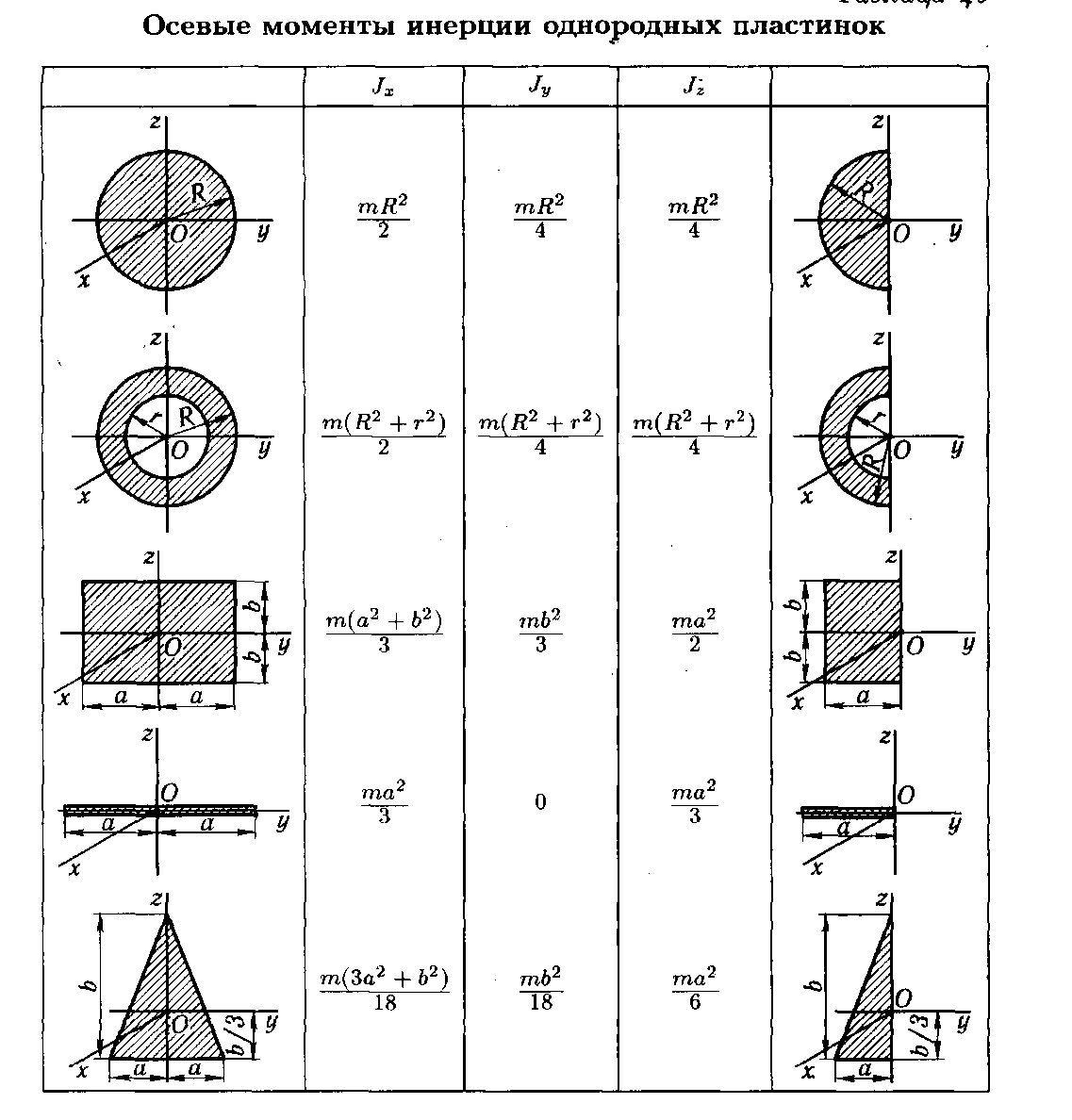 21m (кг)a(м)𝛼 (град)𝛾 (кг/м) (c-1)x0 (м) (м/с) (нм) (м/с)12601-11,51-t31234123